T.C.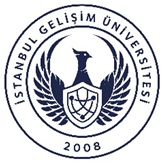 İSTANBUL GELİŞİM ÜNİVERSİTESİ REKTÖRLÜĞÜLaboratuvar Koordinatörlüğü(Laboratories Coordinatorship)Laboratuvar Proje Kullanım İzin Formu(Laboratory Project Use Permission Form)Laboratuvar Adı / Lab. No. (Laboratory Name / Lab. No):Laboratuvar Giriş Tarihi-Saati (Laboratory Entry Date and Time):Laboratuvar Çıkış Tarihi-Saati (Leaving Laboratory Date-time):Çalışma Konusu Uygulama Dersi(Application Lesson)Ders Kodu(Lesson Code)Çalışma Konusu Tez Projesi(Thesis Project)Danışman Ünvanı / Adı-Soyadı(Advisor Title / Name- Surname)Çalışma Konusu BAP Projesi(Scientific Research Project)Proje Kodu(Project Code)Çalışma Konusu TÜBİTAK Projesi(TUBITAK Project)Proje Kodu(Project Code)Çalışma Konusu Diğer / Proje Konusu(Other / Project Topic)Açıklama(Explanation)Kontrol Listesi(Control List)Kontrol Listesi(Control List)Kontrol Listesi(Control List)Kontrol Listesi(Control List)Kontrol Listesi(Control List)EvetHayırHayırHayırEvetAçıklama(Explanation)Alınan Önlem(Action Taken)Alınan Önlem(Action Taken)1Çalışma esnasında kullanılan bütün cihazların elektrik bağlantıları kesildi. (Not:Buzdolapları ve derin dondurucular hariç)(Electrical connections of all devices used during the operation were cut.Note: except refrigerators and freezers)2Su tesisatları kontrol edildi. Su bağlantılarının kapalı olduğundan emin olundu.(Plumbing has been checked. Make sure that the water connections are closed.)3Su banyoları kapatıldı.(Water baths were shut down.)4Evaparatorun elektrik ve su bağlantısı kapatıldı.(The evaporator's electricity and water connection has been shut down.)5Buzdolaplarının ve derin dondurucuların çalışır vaziyette olduğundan emin olundu.(It has been ensured that the refrigerators and freezers are working.)6Otoklav cihazının kapalı durumda olduğundan emin olundu. 
(It was ensured that the autoclave device is turned off.)7Çeker ocakların kapalı durumda olunduğundan emin olundu.(Make sure that the fume cupboards are closed.)8Steril kabinlerinin kapalı durumda olduğundan emin olundu.(It was ensured that the sterile cabinets were closed.)9Saf su cihazının elektrik ve su bağlantılarının kapalı vaziyette olduğundan emin olundu.(It has been ensured that the electricity and water connections of the pure water device are closed.)10Protein tayin cihazının kapalı olduğundan emin olundu.(Make sure that the protein analyzer is turned off.)11Atık yönetim prosedürü uygulandı.(Waste management procedure implemented.)12Camlar kapatıldı.(The windows were closed.)13Işıklar kapatıldı.
(Lights turned off.)Çalışma esnasında herhangi bir risk tespit ettiniz mi?  
Did you detect any risk during the study?Çalışma esnasında herhangi bir risk tespit ettiniz mi?  
Did you detect any risk during the study?Çalışma esnasında herhangi bir risk tespit ettiniz mi?  
Did you detect any risk during the study?Çalışma esnasında herhangi bir risk tespit ettiniz mi?  
Did you detect any risk during the study? Evet / Yes Evet / Yes Evet / Yes Hayır / NoAlınan Önlem(Action Taken):Öneri(Proposal):Tarih / Date:Adı Soyadı / Name Surname:İmza / Signature: